	Sra.Bartel:  Game board dayHELPFUL EXPRESSIONSFOR STUDENTS TO USE WHILE PLAYING GAMES: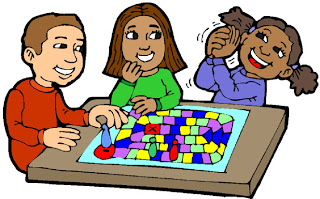 ~ Buena suerte. = Good luck.~ Te toca a ti. = It is your turn.~ Me toca a mí. = It is my turn.~ ¿A quién le toca? = Whose turn is it?~ ¿Qué número quieres? = What number do you want?~ Lee número … por favor. = Read number…, please.~ Es correcto. = It is correct.~ No es correcto. = It is not correct.~ ¡Eso es! = That’s it!~ Tienes razón. = You are right.~ No tienes razón. = You are wrong.~ No sé la respuesta. = I don’t know the answer.~ Repite la pregunta, por favor. = Repeat the question, please.~ Avanza dos casillas. = Go forward 2 spaces.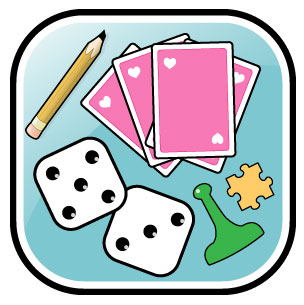 ~ Tira el dado. = Roll the dice.~ Vuelve a empezar. = Go back to the beginning.~ Pierdes un turno. = You lose a turn.~ ¡Chispa! ¡Caracoles! = Oh, goodness! ~ ¡Tramposo(a)! = Cheater!~ ¡Gané! = I won!~ ¡Felicidades! ¡Felicitaciones! = Congratulations! ~ Vamos a continuar jugando. = Let’s keep on playing.~ ¡Rayos! El gato ganó. = Shucks! The cat won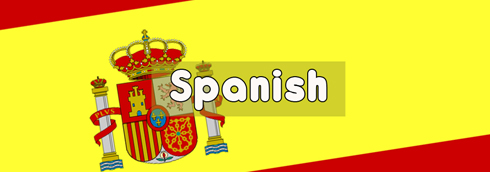 